MondayTuesdayWednesdayThursdayFriday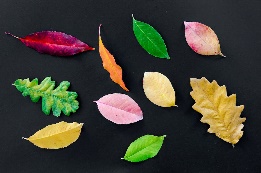 1.  Today we will be doing leaf printing, exploring colours and the marks we can make.2.  World Book Day!  Come to nursery dressed as your favourite book character.3.  Today the children will be mark making with acorns in paint.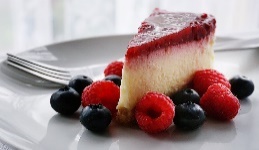 7.  Today the children will be mark making with fruit.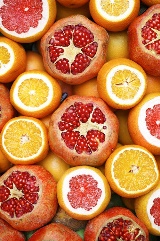 9.  Today the children will be exploring lemons, limes and oranges in the water.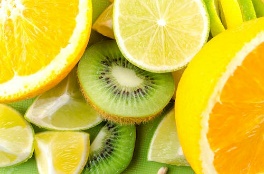 13.  Today the children will be making their own cheesecakes.14.  Today we will be making Mother’s Day cards.15.  Today the children will be making Mother’s Day crafts. 16.  Today we will be making Red Nose Day cakes.  17.  Red Nose Day!  Come to nursery dressed in red.20.  1st day of summer!Today we will be planting seeds.  The children will bring these home to look after.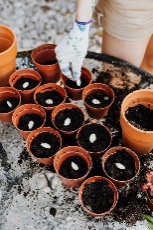 22.  Today we will be creating our own flower crafts. 23.  Today we will be exploring flowers in the water, making potions.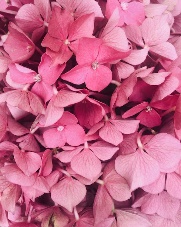 27.  Today we will be having a Gruffalo puppet show.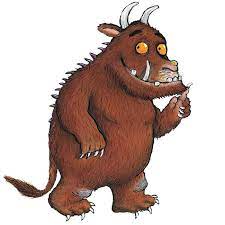 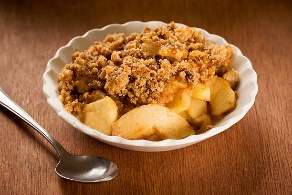 30.   Today we will be making Gruffalo crumble.31.  Today we be making Gruffalo hats.